ANEXO I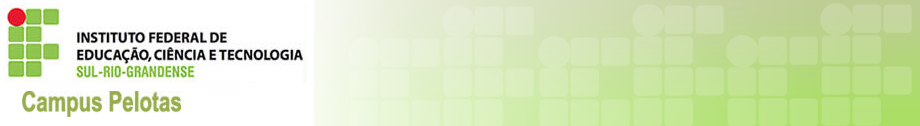 FORMULÁRIO DE INSCRIÇÃOObservação: Preencher com letra legível.Para MODALIDADE DE TRANSFERÊNCIA:Modalidade de Ingresso: (....) Transferência externa       (....) Transferência Intercâmpus Nome completo: ...........................................................................................................................................RG:.................................................................................................................................................................CPF:................................................................................................................................................................  Instituição e/ou câmpus de Origem: ..........................................................................................................Curso de Origem: .............................................................................................................................. Forma: (....)Subsequente  (....)Concomitante (....)Integrada           Turno: (....)manhã (....)tarde (....)noite Curso para Ingresso: ............................................................................................................................... Forma: (....)Subsequente  (....)Concomitante (....)Integrada    Turno solicitado: (....)manhã (....)tarde (....)noiteTelefones de contato:....................................................................................................................................E-mail:.............................................................................................................................................................Assinatura do candidato:......................................................................................................................Assinatura do responsável legal (se menor de 18 anos):.................................................................Data:...........................................      